     Wrocław, dnia 28.06.2023 r.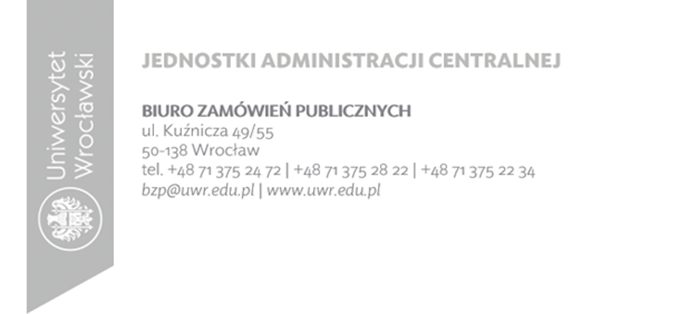 nr postępowania: BZP.2711.8.2023.APWykonawcy(informacja zamieszczona na stronie internetowej prowadzonego postępowania)INFORMACJA Z OTWARCIA OFERTDotyczy: postępowania na realizację zadania pod nazwą:  Wykonanie dokumentacji projektowo-kosztorysowej przebudowy dwóch szklarni pomocniczych w Ogrodzie Botanicznym Uniwersytetu Wrocławskiego przy ul. H. Sienkiewicza 23 we WrocławiuNa podstawie art. 222 ust. 5 ustawy z dnia 11 września 2019 r. Prawo zamówień publicznych (t.j. Dz.U. 2022 r. poz. 1710 ze zm.) Uniwersytet Wrocławski jako Zamawiający przekazuje informacje z otwarcia ofert, które odbyło się w dniu 28.06.2023 r. o godz. 10:30. Zamawiający informuje, że złożone zostały następujące oferty:* C: Cena [PLN] – waga 60 % (C)   D: Doświadczenie zawodowe głównego projektanta – waga 40 % (D)Punkty zostaną przyznane, na podstawie następujących zasad:- za wykonanie 1 dokumentacji spełniającej kryterium powyżej – 10 pkt- za wykonanie 2 dokumentacji spełniającej kryterium powyżej – 20 pkt- za wykonanie 3 dokumentacji – 30 pkt- za wykonanie 4 i więcej dokumentacji spełniającej kryterium powyżej – 40 pktPrzewodnicząca Komisji PrzetargowejAnna PawliszynNr Nazwa i adres WykonawcyKryteria oceny ofert odczytane na otwarciu*:1PUP UTEX Sp. z o.o.ul. Strzeleckiego 2744-105 Gliwice NIP: 6310100242MikroprzedsiębiorstwoC: 199 260,00 zł bruttoD: 1 dokumentacja2LSProjekt Pracownia Architektoniczna Sp. z o.o. sp. k.ul. Jana Mydlarskiego 1954-079 WrocławNIP: 8943140693MikroprzedsiębiorstwoC: 95 940,00 zł bruttoD: 4 dokumentacje3Akint Sp. z o.o.Ul. Wiertnicza 143a02-952 WarszawaNIP: 9512387797MikroprzedsiębiorstwoC: 254 610,00 zł bruttoD: 1 dokumentacja4AiB Cudziło KarolObozowa 22 lok. 2701-161 Warszawa NIP: 6010049666MikroprzedsiębiorstwoC: 246 000,00 zł bruttoD: 4 dokumentacje5LA PROJEKT SP. Z O.O.
UL. PEŁCZYŃSKA 4  50-950 WROCŁAWNIP: 8952178666MikroprzedsiębiorstwoC: 189 420,00 zł bruttoD: 6 dokumentacji 6BIURO PROJEKTOWO-BADAWCZE Vanellus Czajkowska Agnieszkaul. Stanisławowska 67/1 54-611 WrocławNIP: 8991968929mikroprzedsiębiorstwoC: 162 360,00 zł bruttoD: 6 dokumentacji 7Firma Projektowa Kwolek & Januszkiewicz s.c.Plac Kościuszki 22/1350-026 WrocławNIP: 8971612879spółka cywilnaC: 202 950,00 zł bruttoD: 4 dokumentacje8MBM Firma konsultingowa i Projektowo – Badawczo – Budowlana Sp. z o.o.ul. Wybickiego 10/551-144 WrocławNIP: 8950010359mikroprzedsiębiorstwo C: 150 060,00 zł bruttoD: 8 dokumentacji 